О приостановлении действия отдельных положений Положения "О регулировании  бюджетных  правоотношений в Большеалгашинском сельском поселении Шумерлинского района Чувашской Республики"В соответствии с Федеральным законом от 11.10.2018 № 355-ФЗ "О приостановлении  действия отдельных положений Бюджетного кодекса Российской Федерации" Собрание депутатов Большеалгашинского  сельского положения Шумерлинского районаЧувашской Республики решило:1. Приостановить до 1 января 2019 года действие статьи 6 Положения «О регулировании бюджетных правоотношений в Большеалгашинском  сельском поселении Шумерлинского района Чувашской Республики», утвержденного решением Собрания депутатов Большеалгашинского сельского поселения Шумерлинского района от 28.11. 2017 № 35/2.2.  Настоящее решение вступает в силу со дня его официального опубликования.Председатель Собрания депутатовБольшеалгашинского сельского поселенияШумерлинского района                                                                   П.В. КирюшинЧĂВАШ РЕСПУБЛИКИÇĚМĚРЛЕ РАЙОНĚ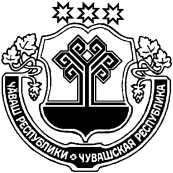 ЧУВАШСКАЯ РЕСПУБЛИКАШУМЕРЛИНСКИЙ РАЙОН МĂН УЛХАШ ЯЛ ПОСЕЛЕНИЙĚН ДЕПУТАТСЕН ПУХĂВĚ ЙЫШĂНУ16.11.2018 № 50/2Мăн Улхаш ялěЧУВАШСКАЯ РЕСПУБЛИКАШУМЕРЛИНСКИЙ РАЙОН МĂН УЛХАШ ЯЛ ПОСЕЛЕНИЙĚН ДЕПУТАТСЕН ПУХĂВĚ ЙЫШĂНУ16.11.2018 № 50/2Мăн Улхаш ялěСОБРАНИЕ ДЕПУТАТОВ БОЛЬШЕАЛГАШИНСКОГО СЕЛЬСКОГО ПОСЕЛЕНИЯ РЕШЕНИЕ16.11.2018 № 50/2 село Большие Алгаши